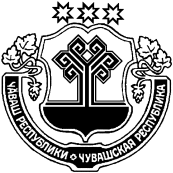 О внесении  изменений  в  состав постоянно	 действующего секретариата Шемуршинскогорайонного Собрания депутатов	 	Шемуршинское районное Собрание депутатов решило:	1. Внести в решение Шемуршинского районного Собрания депутатов от 29 октября 2020 года № 2.2 «О постоянно действующем секретариате Шемуршинского районного Собрания депутатов» следующие изменения:	вывести из состава постоянно действующего секретариата Шемуршинского районного Собрания депутатов Дмитриева В.И. и ввести:	2. Настоящее решение вступает в силу после его принятия.Глава Шемуршинского района							Ю.Ф.Ермолаев		ЧЁВАШ РЕСПУБЛИКИШЁМЁРШЁ РАЙОН,ЧУВАШСКАЯ РЕСПУБЛИКАШЕМУРШИНСКИЙ РАЙОНШЁМЁРШЁ РАЙОН,ДЕПУТАТСЕН ПУХЁВ,ЙЫШЁНУ«____»___________2021г. № ____Шёмёршё ял.ШЕМУРШИНСКОЕ РАЙОННОЕСОБРАНИЕ ДЕПУТАТОВРЕШЕНИЕ«20»августа 2021  г. № 8.3село ШемуршаПортнову Л.Н.главного специалиста-эксперта отдела организационной работы администрации Шемуршинского района.